29-08 RM 03907AABELHA AABELHA      TABALHA TODO       DIA     FAZ   MEL.VODA    LIVRE  ELIGEIRAPELO  AZULDL   DO   CEU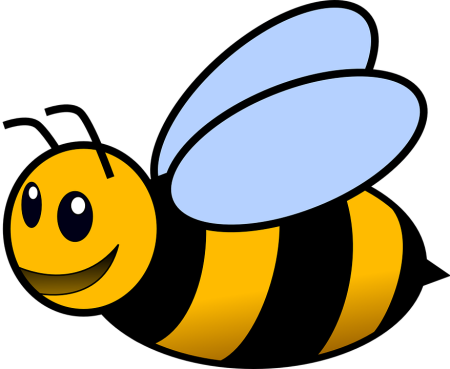 